UPISI U 1. RAZRED – ŠK. GOD. 2024./2025.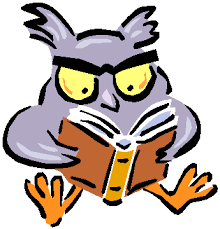 	Polazak u prvi razred važan je događaj u životu djeteta i njegove obitelji. Naša je zajednička obveza, vas roditelja i nas učitelja, omogućiti djetetu  svestrani razvoj, stvaranje pozitivne sliku o sebi, razvijanje povjerenja u svoje sposobnosti i povjerenja u ljude oko sebe. Takvo će se dijete veseliti školi jer će u njoj imati priliku iskušati svoje mogućnosti, pokazati sve što zna i može.Testiranja u školi za upis u 1. razred počinju 31. ožujka 2024. i traju do 15. lipnja. Za testiranje se možete prijaviti na aplikaciji Terminko. Roditeljski sastanak  će se održati 14. ožujka u 17.00 sati u OŠ Dr. Ivan Merz, Račkoga 4 na koji pozivamo sve zainteresirane roditelje za upis u našu školu bez obzira jeste li naše upisno područje ili niste.  U prvi razred osnovne škole upisivat će se djeca koja do 31. ožujka 2024. imaju navršenih šest godina života. Ako roditelj želi prijevremeni upis, za to je potrebna potvrda Gradskog ureda za obrazovanje.Za dijete koje nije školski obveznik, a do kraja 2024. godine navršit će šest godina, roditelj/skrbnik može u područnom uredu gradske uprave, sukladno djetetovoj prijavi prebivališta/boravišta, podnijeti zahtjev za prijevremeni upis u 1. razred najkasnije do 31. ožujka 2024. godine. Za dijete koje je pohađalo predškolsku ustanovu roditelj/skrbnik dužan je, uz zahtjev za prijevremeni upis djeteta, priložiti i mišljenje stručnog tima predškolske ustanove o psihofizičkom stanju djeteta.Službenik Gradskog ureda za obrazovanje u područnom uredu izdat će uvjerenje temeljem kojeg dijete može pristupiti testiranju u školi.Prije upisa obvezno je utvrđivanje psihofizičkog stanja djeteta koje će provesti stručno povjerenstvo koje čine liječnik školske medicine i stručna služba škole u koju se dijete treba upisati.U slučaju da dijete iz opravdanih razloga ne može pristupiti utvrđivanju psihofizičkog stanja do 15. lipnja 2024., roditelj/skrbnik dužan je najkasnije do 30. svibnja 2024. godine o tome obavijestiti stručno povjerenstvo škole kojoj dijete pripada prema upisnom području te s njim utvrditi drugo vrijeme pregleda.UPISNA PROCEDURA ZA UČENIKE S NAŠEG UPISNOG PODRUČJAPregled kod školske liječnice dr. Vere Musil , i testiranje u školi možete dogovoriti putem aplikacije www.terminko.hr. Obavljen pregled kod školske doktorice nije uvjet za obavljanje testiranja u školi ali službeni upis u školu ne možemo napraviti dok nije obavljen pregled kod školske doktorice. Pregled kod školske liječnice obaviti ćete u Domu zdravlja Centar Služba školske medicine, Matka Laginje 16; Testiranja će se odvijati u školi na adresi Račkoga 4.Pregled u školi obavlja stručni tim škole pedagoginja, edukacijska rehabilitatorica i psihologinja. POTREBNI DOKUMENTI  ZA UPIS U 1. RAZREDNa testiranje je potrebno donijeti:1. Rodni list (preslika ) 2. U slučaju prijevremenog upisa, uvjerenje da je dijete uvršteno u popis djece za upis u 1. razred koji mogu pristupiti utvrđivanju psihofizičkog stanja djeteta. 3. Uz zahtjev za prijevremeni upis treba priložiti mišljenje stručnog tima predškolske ustanove o utvrđenom psihofizičkom stanju djeteta prije upisa u prvi razred.4. Popunjeni i potpisani upitnici koji se nalaze na web stranici škole.Ukoliko je dijete za odgodu, prijevremeni upis, ili ima nekih teškoća molimo Vas da nam to napomenete prilikom dogovora termina za testiranje.Testiramo samo učenike koji su naše upisno područje, a roditelji učenika s drugog upisnog područja koji se žele upisati kod nas trebaju popuniti zamolbu koja se nalazi na Internet stranici škole i poslati je na e mail osmerz@os-imerz-zg.skole.hr.Ukoliko dijete ima nalaze logopeda, psihologa, mišljenje predškolske ustanove molimo Vas da ih donesete na testiranje.